作 者 推 荐奇才作者尼克·佩鲁莫夫（Nik Perumov）作者简介： 尼克·佩鲁莫夫（Nik Perumov）于1963年出生于列宁格勒，也就是现在的圣彼得堡（城市），从列宁格勒理工学院毕业后，在一家研究所工作。他十几岁时就开始写短篇小说，在20世纪80年代早期，他翻译了托尔金的（Tolkien）《指环王》（The Lord of the Rings），从而开启了俄罗斯托尔金的狂热时代。20世纪90年代初，他出版了自己的第一部魔幻系列小说《黑暗之戒》（Ring of Darkness），虽说在托尔金的粉丝圈中引发了争议，但最终还是成就了佩鲁莫夫，他的所有著作加起来共卖出了1200万册。在1998年俄罗斯金融危机期间，佩鲁莫夫移民到美国，在那里的一个大学医学中心担任生物物理学家，不过工作并没有阻止他不断创作新的科幻和奇幻小说的热情。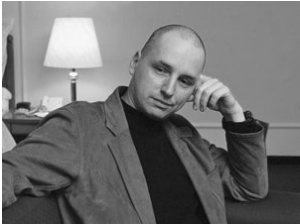  “破天荒记”系列（Chronicles of the Breaking）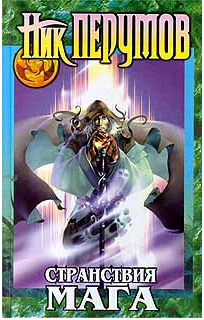 中文书名：《第1卷：圣剑出鞘》/《第2卷：法师的使命》/《第3卷：坎坷的征途》英文书名：Vol. 1 The Swords / Vol. 2 Birth of the Mage / Vol. 3 Wanderings of the Mage作    者：Nik Perumov出 版 社：Eksmo代理公司：ANA/Jackie Huang页    数：480页/512页/上下册各384页出版时间：1998年/1999年/2000年代理地区：中国大陆、台湾审读资料：电子稿类    型：奇幻小说第1卷：圣剑出鞘(Vol. 1 The Swords)自从人类服了地精、精灵、奥克斯（Orcs）半兽人和达努斯（Danus），建立帝国以来，已经过去了数个世纪，这个过程充满了血腥和恐惧。帝国的宝座主要靠七个魔法团来维持——他们对居住在这个国家的公民和皇帝本人的灵魂和命运拥有无限的权力。但是复仇的日子近在咫尺了，大战也一触即发，因为在唐格斯森林（Drungs Woods）深处，圣剑“伊梅尔（Immel）”的巨大能量被唤醒了，与圣剑搭档的好兄弟钻石“德拉格尼尔（Dragnir）”此时此刻也在地下部落的秘密洞穴里闪闪发光。第2卷：法师的使命(Vol. 2 Birth of the Mage)法师谷的土著居民、梅尔因斯克帝国的皇帝侍从——费斯（Fess），在圣剑和钻石的残酷选拔中惨遭淘汰，被人扔进了邪恶世界（Eviall），一个被管制的世界。费斯必须从头开始练起：因为他的记忆被扭曲，魔法能力被未知的力量削弱。可是时间不等人：从预言中得知，他的家庭很快会迎来一个残酷的后果。但是无论是费斯还是Eviall的其他人都没有意识到，在他们自己不知道的情况下，那些本该拯救世界的人也已经参与到了其中——法师Klara Khummel和她的门徒参与战斗，却不小心迷失在重重阻碍之中。第3卷：坎坷的征途(Vol. 3 Wanderings of the Mage)这条艰难的道路上，沾满了敌人和朋友的鲜血，也洒下了绝望和委屈的泪水，最终引领着钻石和圣剑的守护者、法师和亡灵巫师----费斯进入纳恩（Narn），这里是黑暗精灵的家园。但是魔法森林的居民们拒绝给他提供庇护，他们认为黑巫师是黑暗的传道者，很可能会给整个Eviall带来死亡和灭绝。只有一种方法可以验证这个可怕的预言的真实性，费斯准备去尝试一下这种方法，于是他继续前进，背后是神圣的宗教裁判所的追求者，以及灵魂中对奇迹的渴望。 “诸神纪”系列（Hjorward Chronicles）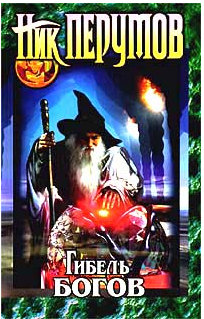 Copies Sold: over 1 mio中文书名：《第1卷：诸神末日》/《第2卷：终极一战》/《第3卷：失乐之地》英文书名：Vol. 1 Godsdoom/ Vol. 2 Warrior of Great Darkness/ Vol. 3 Land without Joy作    者：Nik Perumov出 版 社：Eksmo代理公司：ANA/Jackie Huang页    数：608页/544页/544页出版时间：1994年/1995年/1995年代理地区：中国大陆、台湾审读资料：电子稿类    型：奇幻小说内容简介：第1卷：诸神末日(Vol. 1 Godsdoom)故事的开篇是这样的……在很远的地方，有一个神秘的大陆，叫赫瓦德（Hervard），是人类、精灵、侏儒、巨魔和其他种族的避难所，他们在这里过着和平、有序的生活。突然有一天，在绿色的山丘上，出现了两个身影：法师和他的学生，他们蔑视赫瓦德（Hervard）的古老神灵，导致唤醒了沉睡好几个世纪的黑暗之王。第2卷：终极一战(Vol. 2 Warrior of Great Darkness)赫瓦德（Hervard）所有的居民至今仍然娓娓道来古时候的那场战争，当时法师的军队正在与神的军队殊死搏斗。正在这紧要关头，特罗格瓦（Trogvar），一位被剥夺王位的王子，从尘土飞扬的道路飞奔而来，他英勇无敌、所向披靡，剑术出神入化，为正在拼死抵制暗黑世界的战士们带来了希望。第3卷：失乐之地(Vol. 3 Land without Joy)赫瓦德（Hervard）的居民是如何激怒他们的旧神，以至于他们漠不关心地离开了这片领地？现在整个世界的命运掌握在凡人手中，然而这并不是最好的，反而是最残酷的结果。在新神没有降临这片属于他们的土地之前，这片古老的大陆将死气沉沉，毫无乐趣和幸福可言。“莫莉历险记”系列（The Adventures of Molly Blackwater）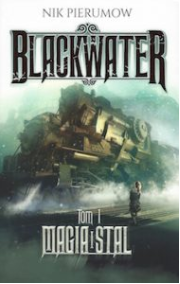 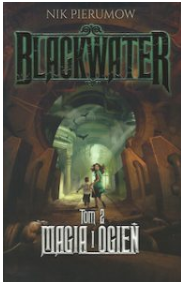 中文书名：《第1卷：世界的边缘之外》/《第2卷：钢铁、蒸汽和魔法》/《第3卷：血岛之战》英文书名：Vol. 1 Beyond the Edge of the World / Vol. 2 Steel, Steam and Magic / Vol. 3 Blood Island作    者：Nik Perumov出 版 社：Eksmo代理公司：ANA/Jackie Huang页    数：448页/480页/480页 出版时间：2016年/2016年/2017年代理地区：中国大陆、台湾审读资料：电子稿类    型：奇幻小说内容简介：第1卷：世界的边缘之外(Vol. 1 Beyond the Edge of the World)在世界的边缘之外，帝国的煤炉在呼呼地燃烧，蒸汽正在驱动着活塞和所有的机器，监视器在大海上穿梭巡回，巨大的装甲火车在铁轨上轰隆隆地行驶。帝国因为需要大量的原材料，于是它把北方的野蛮人——卢斯基人（Rooskies）——从他们的土地上赶走。斯基人的领地因一场可怕的大灾难与帝国联系在一起。蒸汽（Steam）是对帝国的祝福，而魔法（Magic）则是诅咒。魔法是不可预测的，而且极其危险，它会从身体内部烧毁一个人，最后产生的爆炸会杀死附近所有的人。这就是为什么帝国成立了一个特别部门，在危险的“邪恶的”魔法人未造成太大伤害之前将他们拘留。如果你的魔法突然变得强大，且又无法摆脱这种魔法，你能做什么？你看就连一个 12岁的调皮捣蛋的孩子因为拥有魔法，都被抓进了监狱。那现在莫莉小姐又能做些什么呢，她只是一个来自受人尊敬的医生世家的年轻女孩？第2卷：钢铁、蒸汽和魔法(Vol. 2 Steel, Steam and Magic)莫莉 （Molly）从“世界的边缘”回到了家，她拥有了强大的魔法能量，这使她成为“国家的敌人”，因此被逮捕并被带到特别部门中心。她能凭借聪明才智战胜这个特别部门及其神秘的首领斯宾塞勋爵吗？尤其是斯宾塞勋爵也拥有一些特殊的超能力？然而这是拯救她家人、朋友和她自己唯一的办法。莫莉的战场现在转移到了她的家乡（Nord York），那里有富裕和贫穷，还有神秘的地下洞穴。现在不仅是特别部门的暴徒在反对她，还有那些能摧毁魔法的人也在针对她！第3卷：血岛之战(Vol. 3 Blood Island)莫莉被带到血岛（lood Island），在那里她必须通过一个神秘的“入会仪式”进入帝国的贵族行列，身边有异形人雅琳娜（Yarina）秘密地陪同。在岛上，莫莉发现一个垂死的“邪恶”的能量正在被“反魔法”的代表----伯爵、子爵、侯爵和公爵等人不断地吸食，从而达到治疗和延长生命的目的。为了“入会”，潜入敌人内部，莫莉不得不杀死自己的朋友。她发现所有的贵族都是某种吸血鬼，一直在捕食“有魔法”的人。这成为了贵族巨大的优势，从而使他们成为帝国成功的支柱。莫莉必须为走出那个岛而战，并解决最后一个谜题，即野蛮人和帝国之间血腥战争的真正原因，她必须找到原因并彻底解决。谢谢您的阅读！谢谢您的阅读！请将回馈信息发至：黄家坤 （Jackie Huang）安德鲁﹒纳伯格联合国际有限公司北京代表处
北京市海淀区中关村大街甲59号中国人民大学文化大厦1705室, 邮编：100872
电话：010-82504106传真：010-82504200
Email: JHuang@nurnberg.com.cn网址：www.nurnberg.com.cn微博：http://weibo.com/nurnberg豆瓣小站：http://site.douban.com/110577/微信订阅号：安德鲁书讯